屏边县消防救援大队政府专职消防员、后勤财务人员、消防文员报名登记表姓名性别出生年月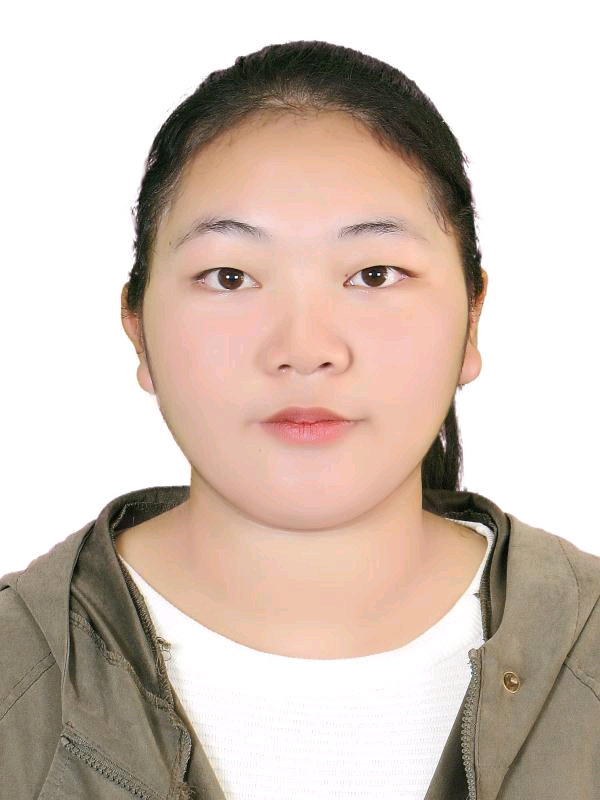 参加工作时间民族政治面貌学历(学位)毕业院校及专业毕业院校及专业毕业院校及专业身高身高婚否婚否身份证号身份证号报名岗位报名岗位原工作单位原工作单位联系方式联系电话联系方式家庭住址联系方式户口所在地学习简历工作简历本人诚信签字本人承诺：表中所填信息属实。签字：年  月  日本人承诺：表中所填信息属实。签字：年  月  日本人承诺：表中所填信息属实。签字：年  月  日本人承诺：表中所填信息属实。签字：年  月  日本人承诺：表中所填信息属实。签字：年  月  日本人承诺：表中所填信息属实。签字：年  月  日本人承诺：表中所填信息属实。签字：年  月  日本人承诺：表中所填信息属实。签字：年  月  日备注